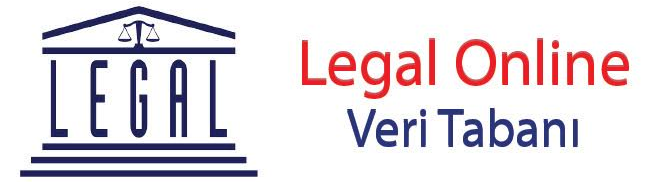 www.legalonline.com.tr
Legal Online Veri Tabanı “Online Kütüphane” ve “Legalbank” adı ile iki yapıdan oluşmaktadır.
Online kütüphaneden telif hakları Legal Yayıncılığa ait basılı hukuk kitapları (450 +) ve 12 farklı başlıktaki hukuk dergilerinin (650 +) tüm sayılarının basılı ile birebir aynı görünümlü dijital hallerine online olarak ulaşılabilmektedir.
Online Kütüphane erişim adresi: https://legal.com.tr/kitaplik

Legalbank’tan içtihata (2.000.000 +) (Yargıtay, Danıştay, BAM, BİM vb.)  mevzuata (43.000 +) (Kanun, KHK, CBK, Yönetmelik, Tebliğ vb) akademik ve uygulamaya yönelik makalelere (23.000 +) , dilekçe ve belgelere (2.500 +) gerekçelere (400 +) online olarak erişilebilmektedir.
Legalbank erişim adresi : https://legalbank.net